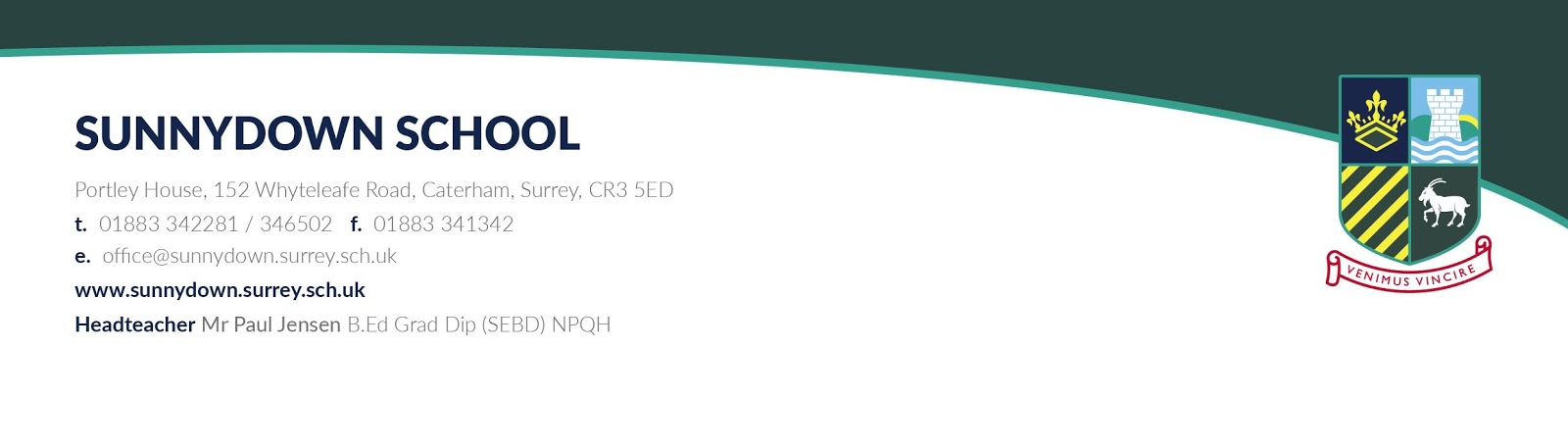 Covid 19 Health & Safety PolicyReview Period:  Annual   Status:  Non-Statutory   Next Review Date: Autumn 20POLICY AIM:                     To ensure that the risks of Covid presented to pupils, staff and                                                 visitors are reduced to an acceptable level. POLICY OBJECTIVES:    To conduct all our activities safely and in accordance with legislative standards and in consideration of government guidance	To provide safe working and learning conditions	To ensure a systematic approach to the identification of risks and the allocation of resources to control them	To openly communicate on health safety and welfarePOLICY STATEMENT:      Sunnydown recognises and accepts its responsibility as an employer and provider of services and will provide a safe and healthy workplace and learning environment for all staff, pupils and such other persons as may be affected by its activities.We will adopt health and safety arrangements under Covid in line with Health & Safety legislation, and in consideration of government guidelines. Good health and safety management will be an integral part of the way that the school operates and will be considered across all work activities and across the wide range of educational activities delivered.SIGNED:……………………………………… Headteacher         	………………. Date.……………………………………. Chair of Governors 	…………………. DateTHE SCHOOL WILL:Apply and communicate sensible risk management and safe working practices. This will involve:Regular assessment of hazards and associated risksImplementing preventive and protective control measures against those risks to an acceptable/ tolerable levelMonitoring the effectiveness of those measures by senior leadersProvision of information, instruction, training and protective equipment to staff (and pupils where required)Review of risk assessments, policies, procedures and practices at regular interval and where additional information is gained through changes in government guidance, monitoring or following an incident.Implement measures to ensure social distancing is observed across the site and in all buildings consistent with and appropriate to the numbers of pupils, staff and visitors in the schoolMaintain an appropriate hygiene regime to be followed by all pupils, staff and visitorsOperate an enhanced cleaning regime for the duration of CovidEnsure that staff are informed and instructed to ensure competence and awareness of health & safety precautions required during CovidEducate pupils about Covid and to encourage and re-assure them about the measures in place to protect themselves from it.Require all employees and encourage and support all pupils to show a proper personal concern for their own safety, for that of the people around them.Require staff to exercise increased due care and attention and observe safe working methods.Communicate regularly and effectively with staff and parents about the school’s response to Covid Provide for children of critical workers and vulnerable children to be accommodated alongside returning year groups Put in place the support required for the return of pupils with special educational needs and disabilities (SEND) in line with education health care (EHC) plans in conjunction with families and other agencies Put in place any flexible working arrangements needed to support delivery of education during Covid including where necessary staggered start/end times Put in place measures to check on staff wellbeing (including for leaders). Draw up contingency plans for:Someone falling ill or demonstrating symptoms on siteDeep cleaning in the event of an outbreak of Covid on siteProvide appropriate personal protective equipment (PPE) as required by staff.Put in place arrangements for the continuing education of those children who have not yet returned to school.